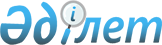 О внесении изменения в постановление акимата Жарминского района от 25 июня 2019 года № 170 "Об определении перечня должностей специалистов в области социального обеспечения и культуры, являющихся гражданскими служащими и работающих в сельской местности"Постановление акимата Жарминского района области Абай от 21 декабря 2023 года № 539. Зарегистрировано Департаментом юстиции области Абай 25 декабря 2023 года № 198-18
      Акимат Жарминского района ПОСТАНОВЛЯЕТ:
      1. Внести в постановление акимата Жарминского района "Об определении перечня должностей специалистов в области социального обеспечения и культуры, являющихся гражданскими служащими и работающих в сельской местности" от 25 июня 2019 года № 170 (зарегистрировано в Реестре государственной регистрации нормативных правовых актов под № 6037) следующее изменение:
      приложение к указанному постановлению изложить в новой редакции согласно приложению к настоящему постановлению.
      2. Государственному учреждению "Отдел экономики и бюджетного планирования Жарминского района области Абай" в установленном законодательством Республики Казахстан порядке обеспечить:
      1) государственную регистрацию настоящего постановления в Департаменте юстиции области Абай;
      2) размещение настоящего постановления на интернет-ресурсе акимата Жарминского района после его официального опубликования.
      3. Контроль за исполнением настоящего постановления возложить на заместителя акима Жарминского района Сатпекова С.
      4. Настоящее постановление вводится в действие по истечении десяти календарных дней после дня его первого официального опубликования
      "Согласовано"
      Председатель Жарминского
      районного маслихата Оспанбаев М. Перечень должностей специалистов в области социального обеспечения и культуры, являющихся гражданскими служащими и работающих в сельской местности
      Социальное обеспечение: специалист по социальной работе, социальный работник по уходу за престарелыми и лицами с инвалидностью, социальный работник по уходу за детьми c инвалидностью и лицами старше 18 лет с психоневрологическими заболеваниями, культорганизатор (организатор по массовой работе), инструктор по трудотерапии, музыкальный руководитель, инженер-программист (основная служба), методист, воспитатель, психолог, социальный работник по оценке и определению потребности в специальных социальных услугах, медицинская сестра, диетическая сестра, специалист по лечебной физической культуре, логопед.
      Культура: методисты всех наименований (основных служб), артисты всех наименований, библиотекарь, дирижер, музыкальный руководитель, хореограф, культорганизатор (основных служб).
					© 2012. РГП на ПХВ «Институт законодательства и правовой информации Республики Казахстан» Министерства юстиции Республики Казахстан
				
      Аким Жарминского района

Ж. Байсабыров
Приложение к постановлению
акимата Жарминского района
от 21 декабря 2023 года
№ 539